Об утверждении плана мероприятий по консолидации бюджетных средств в Администрации муниципального образования Костинский сельсовет на 2023-2025 годыНа основании соглашения о мерах по обеспечению устойчивого социально-экономического развития и оздоровления муниципальных финансов муниципального образования Костинский сельсовет от 20.01.2023 г:1.Утвердить План мероприятий по консолидации  бюджетных средств  муниципального образования Костинский сельсовет на 2023-2025 годы согласно приложению.2. Постановления администрации от 25.12.2019 №52-п «Об утверждении плана мероприятий по консолидации бюджетных средств в Администрации муниципального образования Костинский сельсовет на 2020-2022 годы», от 27.03.2020 №15-п «О внесении изменений в постановление № 52-п от 25.12.2019», от 04.02.2021 №7-п «О внесении изменений в постановление № 52-п от 25.12.2019», от 13.12.2023 №52-п «О внесении изменений в постановление № 52-п от 25.12.2019» признать утратившими силу.2. Контроль за исполнением настоящего постановления возложить на бухгалтера Городецкую Е.И. 3. Настоящее решение вступает в силу после опубликования в газете «Костинский вестник». Глава администрации                                                             Ю.А.Солдатов
Разослано: в дело, прокурору, финансовому отделу                                                             Приложение №2 к постановлению администрации муниципального образования                                                            Костинский сельсовета                                                                                                                                                                                                         от 13.02.2023 №17-п                                                                Бюджетный эффект от реализации плана мероприятий по консолидациибюджетных средств в целях оздоровления муниципальных финансовмуниципального образования Костинский сельсовет на2020-2025 годы№ п/пНаименование мероприятияБюджетный эффект (тыс. руб.)Бюджетный эффект (тыс. руб.)Бюджетный эффект (тыс. руб.)1Меры по увеличению налоговых и неналоговых доходов 2023202420251.1Проведение инвентаризации имущества (в том числе земельных участков), находящихся в муниципальной собственности.     Выявление неиспользованных основных фондов (земельных участков) и принятие мер  по продаже или сдаче в аренду  с целью увеличения неналоговых доходов бюджета муниципального образования  Костинский сельсовет1.2Повышение эффективности использования имущества, находящегося в муниципальной собственности в целях организации деятельности органа местного самоуправления 3,003,003,001.3Проведение мероприятий, направленных   на снижение недоимки по неналоговым доходам (тыс. руб.)Итого по налоговым и неналоговым доходам3,003,003,002Меры по оптимизации расходов2.1Оптимизация (сокращение) расходов на содержание бюджетной сети (тыс.руб.)Итого по оптимизации расходовВсего по разделам3,003,003,00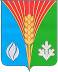 